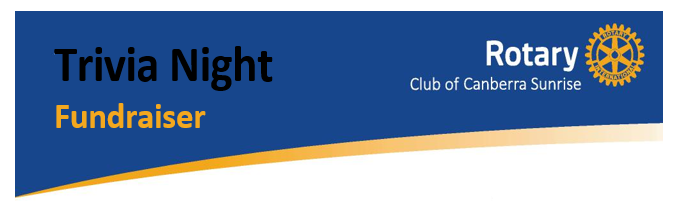 Join us for a night of fun, trivia, raffles, a silent auction and much more!All funds raised will go to Rise Above - Capital Region Cancer Relief, who provide financial assistance and support to cancer patients and family residing with them within the ACT, Queanbeyan and surrounds.  Their mission is to reduce the emotional and financial burden on families who have a member undergoing treatment for cancer. 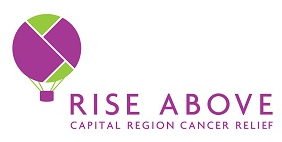 To learn more about Rise Above, visit: https://riseabovecbr.org.au/Where:  Olympus Room, The Hellenic Club, Matilda Street, WodenWhen:    Friday, 4th October 2019Doors open at 7:00pmMC: Andrea Ho, ABC manager and personalityTrivia Night will start at 7:30pm and finish around 11pmBookings Are EssentialTickets: $31.50* per person (book individual or group tickets, or a table of 10)From: https://www.trybooking.com/529720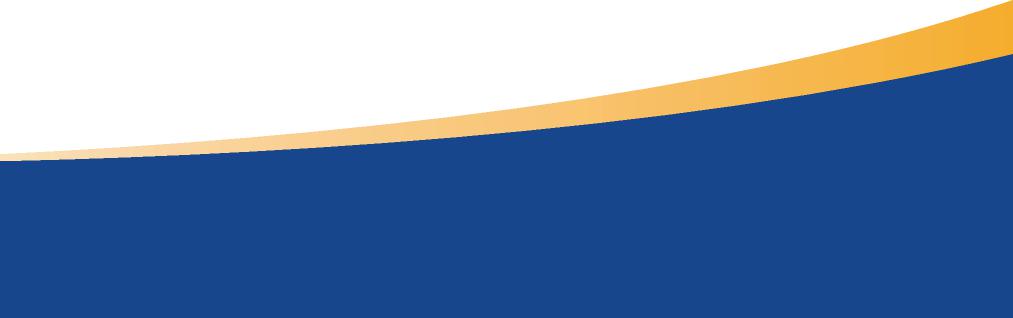 The Rotary Club of Canberra Sunrise are a small and motivated club with a goal to serve our local community with a strong focus on youth. Check us out at http://www.rotaryclubofcanberrasunrise.org.au/